Form XVIII (Regulations 18(1)) (To be completed in duplicate)Application No.…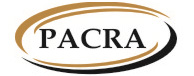 THE PATENTS AND COMPANIES REGISTRATION AGENCYThe Protection of Traditional Knowledge, Genetic Resources and Expressions of Folklore Act(Act No. 16 of 2016)____________The Protection of Traditional Knowledge, Genetic Resources andExpressions of Folklore Regulations, 2021APPOINTMENT OF AGENTTO: THE REGISTRAR*delete what is not applicable DETAILS OF APPLICANTDETAILS OF APPLICANTHere also indicate if user or holderFull names (1)……………………………………………………….……….……………………..Identity Number ....................................................................................................Nationality…….......................................................................................................Residential address…………....................................................................................Telephone Number……………………………………….……………………………………….. Mobile number………………………………………..…………………………………………….Email address…………………………………….…………………………………………………DETAILS OF AGENTDETAILS OF AGENTFull names ……………………………………………………………...…….……………………..Identity number .....................................................................................................Nationality……........................................................................................................Residential address………………..………...................................................................Telephone number………………………………………………..……………………………….. Mobile number…………….……………………………..………………………………………….Email address…………………………………………..……………………………………………(2)Here indicate the relevant subject matter I/we* ……………………………………….………………………………………………………………………………………………………………………..… authorise the above named person/firm*to act as my/our* agent in respect of (2)……………………………………………………………………………………………..…………………………………………………………………………………………………. and request that all notices, requisitions and communications relating thereto may be sent to the agent at the above address.I/we* further revoke all previous authorisation/appointment, if any, in respect of the subject matter.                                  Dated this …………………..    day of ……….……….……………..………, 20…………___________________Signature of applicantDated this …………………..    day of ……….……….……………..………, 20…………___________________Signature of applicantFOR OFFICIAL USE ONLY                                                                                          Received by:___________________________________________              Officer’s name and signature Date received: ________________________________________FOR OFFICIAL USE ONLY                                                                                          Received by:___________________________________________              Officer’s name and signature Date received: ________________________________________